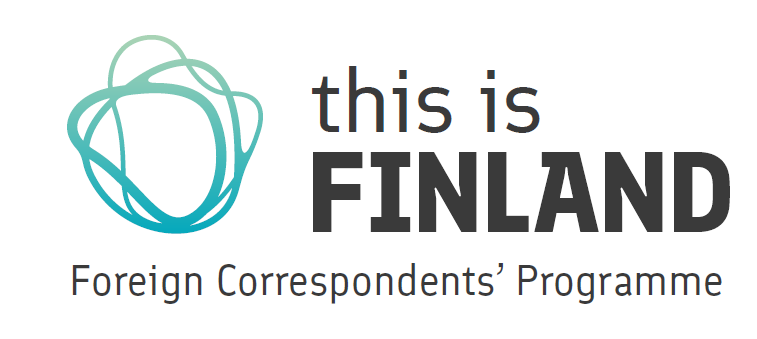 Applicant InformationApplicant InformationApplicant InformationApplicant InformationApplicant InformationApplicant InformationApplicant InformationApplicant InformationApplicant InformationApplicant InformationApplicant InformationApplicant InformationApplicant InformationApplicant InformationApplicant InformationApplicant InformationApplicant InformationApplicant InformationLast NameLast NameLast NameFirst NameFirst NameDate of Birthdd/mm/yyyStreet AddressStreet AddressStreet AddressApartment #CityCityCityState/ProvinceState/ProvinceZIP/ Postal codeCountryCountryCountryTelephoneTelephoneE-mail AddressE-mail AddressE-mail AddressCitizenshipCitizenshipCitizenshipCitizenshipSocial media (Facebook, Twitter, Instagram, LinkedIn etc.)Social media (Facebook, Twitter, Instagram, LinkedIn etc.)Social media (Facebook, Twitter, Instagram, LinkedIn etc.)EducationEducationEducationEducationEducationEducationEducationEducationEducationEducationEducationEducationEducationEducationEducationEducationEducationEducationHigh SchoolHigh SchoolAddressAddressFromToDid you graduate?YES  YES  NO  NO  NO  DegreeDegreeDegreeUniversityAddressAddressFromToDid you graduate?YES  YES  NO  NO  NO  DegreeDegreeDegreeOtherAddressAddressFromToDid you graduate?YES  YES  NO  NO  NO  DegreeDegreeDegreeReferencesReferencesReferencesReferencesReferencesReferencesReferencesReferencesReferencesReferencesReferencesReferencesReferencesReferencesReferencesReferencesReferencesReferencesPlease list three professional referencesPlease list three professional referencesPlease list three professional referencesPlease list three professional referencesPlease list three professional referencesPlease list three professional referencesPlease list three professional referencesPlease list three professional referencesPlease list three professional referencesPlease list three professional referencesPlease list three professional referencesPlease list three professional referencesPlease list three professional referencesPlease list three professional referencesPlease list three professional referencesPlease list three professional referencesPlease list three professional referencesPlease list three professional referencesFull NameFull NameFull NameFull NameRelationshipRelationshipRelationshipRelationshipCompanyCompanyCompanyCompanyPhonePhoneE-mail AddressE-mail AddressE-mail AddressE-mail AddressFull NameFull NameFull NameFull NameRelationshipRelationshipRelationshipRelationshipCompanyCompanyCompanyCompanyPhonePhoneE-mail AddressE-mail AddressE-mail AddressE-mail AddressFull NameFull NameFull NameFull NameRelationshipRelationshipRelationshipRelationshipCompanyCompanyCompanyCompanyPhonePhoneE-mail AddressE-mail AddressE-mail AddressE-mail AddressPrevious EmploymentPrevious EmploymentPrevious EmploymentPrevious EmploymentPrevious EmploymentPrevious EmploymentPrevious EmploymentPrevious EmploymentPrevious EmploymentPrevious EmploymentPrevious EmploymentPrevious EmploymentPrevious EmploymentPrevious EmploymentPrevious EmploymentPrevious EmploymentCompanyCompanyCompanyPhoneAddressAddressJob TitleJob TitleJob TitleJob TitleJob TitleJob TitleJob TitleJob TitleJob TitleJob TitleJob TitleJob TitleJob TitleJob TitleJob TitleResponsibilitiesResponsibilitiesResponsibilitiesResponsibilitiesResponsibilitiesFromToReason for LeavingCompanyCompanyCompanyPhoneAddressAddressAddressAddressAddressAddressAddressAddressAddressAddressAddressAddressAddressAddressAddressAddressJob TitleJob TitleJob TitleJob TitleJob TitleJob TitleJob TitleJob TitleJob TitleJob TitleJob TitleJob TitleJob TitleJob TitleJob TitleResponsibilitiesResponsibilitiesResponsibilitiesResponsibilitiesResponsibilitiesFromToReason for LeavingOpen QuESTIONSOpen QuESTIONSOpen QuESTIONSOpen QuESTIONSOpen QuESTIONSOpen QuESTIONSOpen QuESTIONSOpen QuESTIONSOpen QuESTIONSOpen QuESTIONSOpen QuESTIONSOpen QuESTIONSOpen QuESTIONSOpen QuESTIONSOpen QuESTIONSOpen QuESTIONSWhy do you wish to apply to the programme?Why do you wish to apply to the programme?Why do you wish to apply to the programme?Why do you wish to apply to the programme?Why do you wish to apply to the programme?Why do you wish to apply to the programme?Why do you wish to apply to the programme?Why do you wish to apply to the programme?Why do you wish to apply to the programme?Why do you wish to apply to the programme?Why do you wish to apply to the programme?Why do you wish to apply to the programme?Why do you wish to apply to the programme?Why do you wish to apply to the programme?Why do you wish to apply to the programme?Why do you wish to apply to the programme?How would the group benefit from your attendance?How would the group benefit from your attendance?How would the group benefit from your attendance?How would the group benefit from your attendance?How would the group benefit from your attendance?How would the group benefit from your attendance?How would the group benefit from your attendance?How would the group benefit from your attendance?How would the group benefit from your attendance?How would the group benefit from your attendance?How would the group benefit from your attendance?How would the group benefit from your attendance?How would the group benefit from your attendance?How would the group benefit from your attendance?How would the group benefit from your attendance?How would the group benefit from your attendance?Have you visited Finland before? If yes, when?Have you visited Finland before? If yes, when?Have you visited Finland before? If yes, when?Have you visited Finland before? If yes, when?Have you visited Finland before? If yes, when?Have you visited Finland before? If yes, when?Have you visited Finland before? If yes, when?Have you visited Finland before? If yes, when?Have you visited Finland before? If yes, when?Have you visited Finland before? If yes, when?Have you visited Finland before? If yes, when?Have you visited Finland before? If yes, when?Have you visited Finland before? If yes, when?Have you visited Finland before? If yes, when?Have you visited Finland before? If yes, when?Have you visited Finland before? If yes, when?What does Finland mean to you?What does Finland mean to you?What does Finland mean to you?What does Finland mean to you?What does Finland mean to you?What does Finland mean to you?What does Finland mean to you?What does Finland mean to you?What does Finland mean to you?What does Finland mean to you?What does Finland mean to you?What does Finland mean to you?What does Finland mean to you?What does Finland mean to you?What does Finland mean to you?What does Finland mean to you?Disclaimer and SignatureDisclaimer and SignatureDisclaimer and SignatureDisclaimer and SignatureDisclaimer and SignatureDisclaimer and SignatureDisclaimer and SignatureDisclaimer and SignatureDisclaimer and SignatureDisclaimer and SignatureDisclaimer and SignatureDisclaimer and SignatureDisclaimer and SignatureDisclaimer and SignatureDisclaimer and SignatureDisclaimer and SignatureI certify that my answers are true and complete to the best of my knowledge. I certify that my answers are true and complete to the best of my knowledge. I certify that my answers are true and complete to the best of my knowledge. I certify that my answers are true and complete to the best of my knowledge. I certify that my answers are true and complete to the best of my knowledge. I certify that my answers are true and complete to the best of my knowledge. I certify that my answers are true and complete to the best of my knowledge. I certify that my answers are true and complete to the best of my knowledge. I certify that my answers are true and complete to the best of my knowledge. I certify that my answers are true and complete to the best of my knowledge. I certify that my answers are true and complete to the best of my knowledge. I certify that my answers are true and complete to the best of my knowledge. I certify that my answers are true and complete to the best of my knowledge. I certify that my answers are true and complete to the best of my knowledge. I certify that my answers are true and complete to the best of my knowledge. I certify that my answers are true and complete to the best of my knowledge. SignatureSignatureSignatureSignatureDate